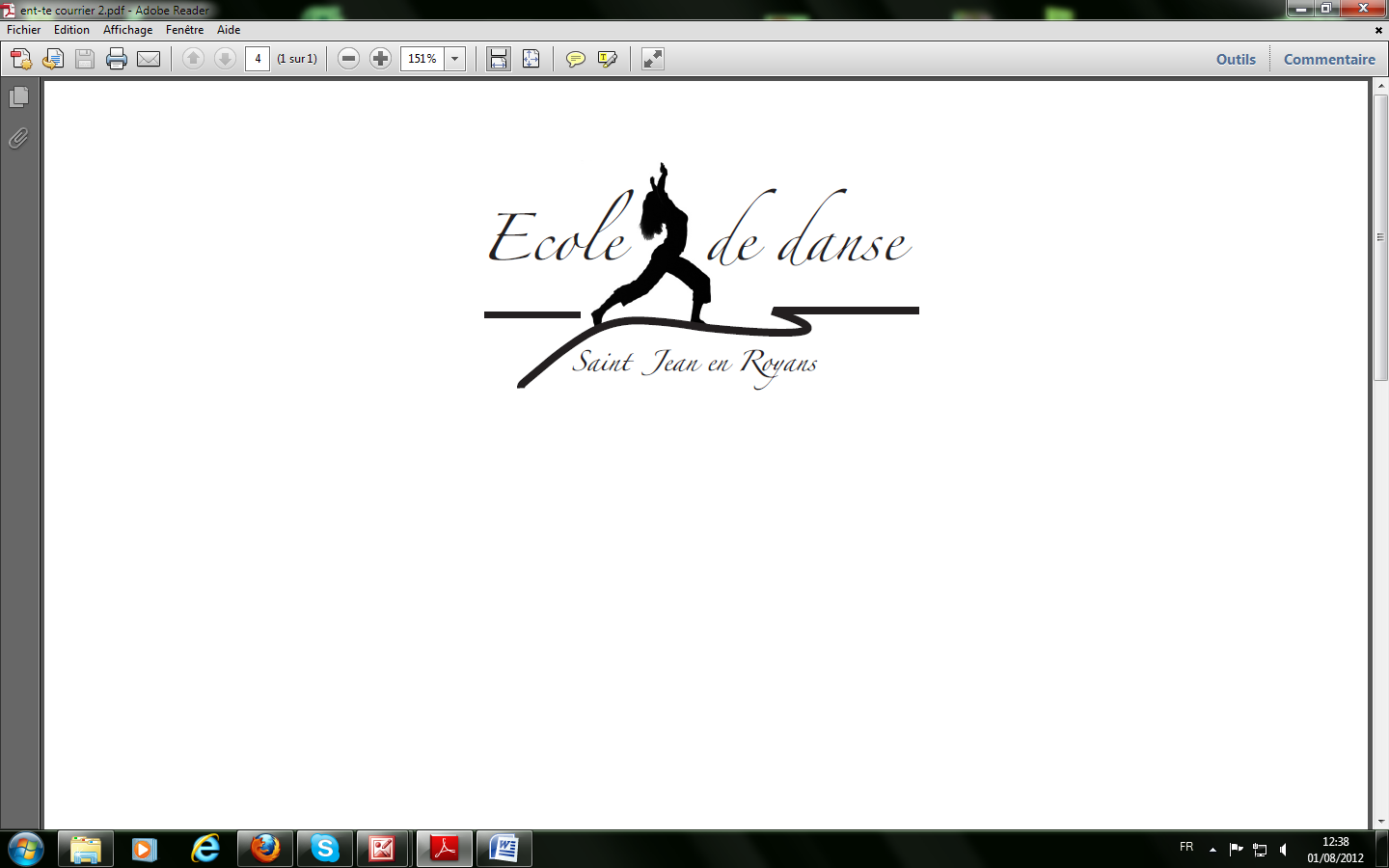 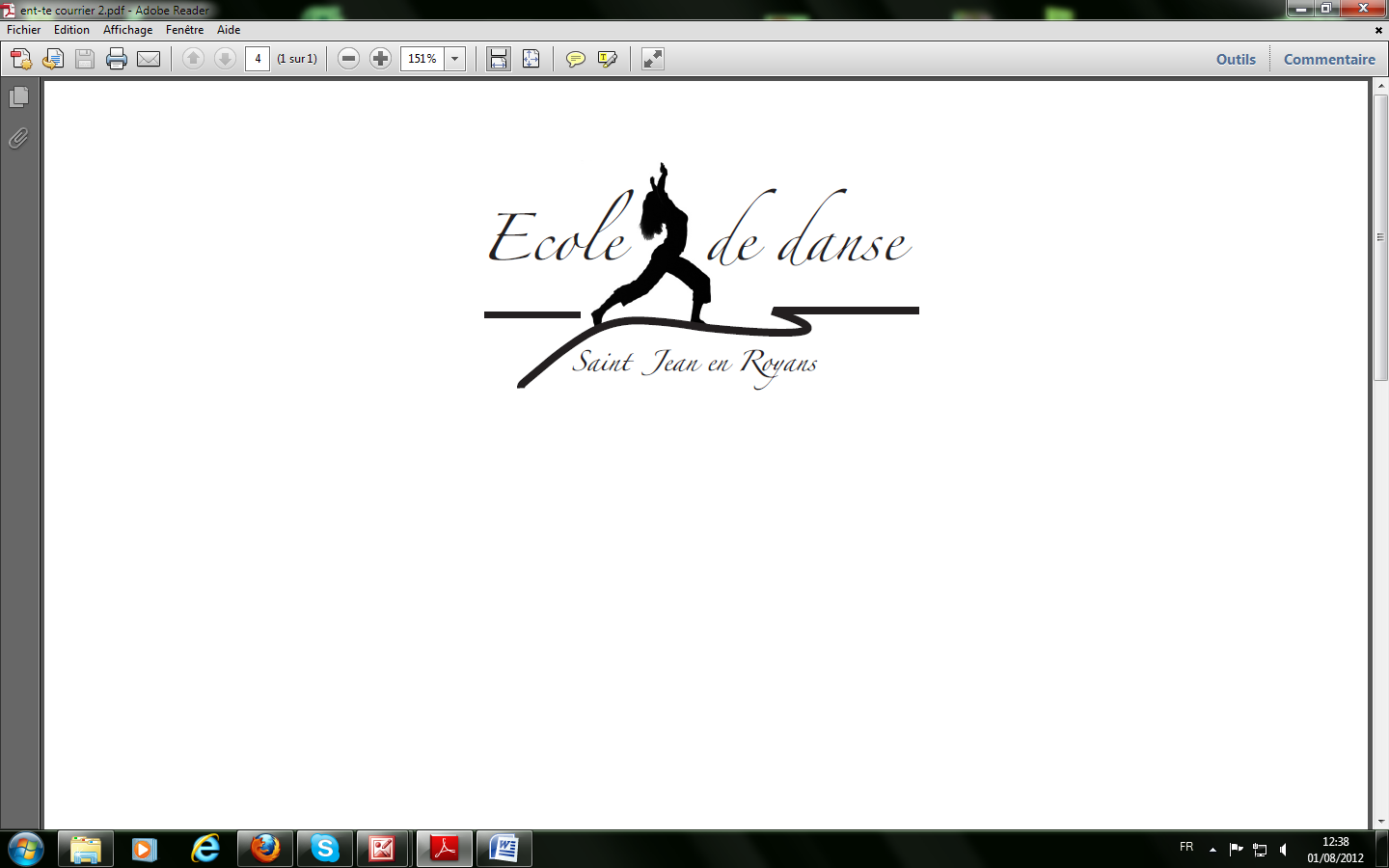 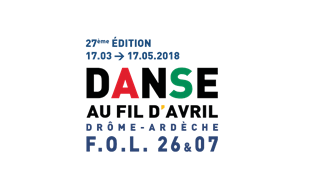 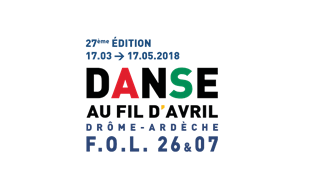 APPEL A PARTICIPATIONL’edition 2018 du Festival de Danse au Fil d’Avril met à l’honneur la pratique amateur avec de nombreux RDV. Devenez ambassadeur en partageant vos chorégraphies à travers un plateau amateurs.POUR QUI ? Vous êtes une association, un groupe de danseurs, une école de danse, un groupe constitué et vous souhaitez participer au festival ? Venez présenter votre chorégraphie lors de notre plateau amateurs :« AU RYTHME D’UNE PARENTHESE »QUAND ?Le samedi 21 AVRIL 2018,Début du marquage à 15H00 Début du plateau à 19H00 en première partieOÙ ?Salle LA PARENTHESERue des écoles26190 ST JEAN EN ROYANSSURPRISE ?EN 2ème PARTIE : Nos amateurs pourront assister à une représentation originale de la compagnie « PARALELLE ». Les chorégraphes explorent la philosophie des trois singes de la sagesse en mêlant Hip Hop, la capoeira et contemporain.  COMMENT ?				En complétant le COUPON REPONSE ci-dessousA renvoyer par mail à ecolededanse.magaliepiel@gmail.com avant le 21 mars 2018NOM : ………………………………………….. PRENOM : ………………………………………………STRUCTURE : …………………………………………………………..Mail : ………………………………………..M’engage à régler par chèque à l’ordre de « Ecole de Danse » l’inscription au plateau amateurs pour un montant de 30 € par structure.Téléphone portable : …………………………………………….Nombre de Groupes par structure : 2 maxi ou 2 chorégraphies pour une structure. (4 mn par danse)Nombre de chorégraphies : ………………………………….          Nombre de danseurs : ………………………………………Titre des chorégraphies : ……………………………………………………..Durée :…………………………………………………………….Musiques utilisées :………………………………………………………………………………………………………………………………………….Vos proches  souhaitent assister au spectacle ? Les places sont limitées mais vous pouvez les réserver :Gratuites pour les danseurs inscrits.Nombres de places plus de 18 ans à 8€ : …………….. Nombre de places moins de 18 ans à 5€ :……………………………..